    Јавно Комунално Предузеће „Топлана“ Бор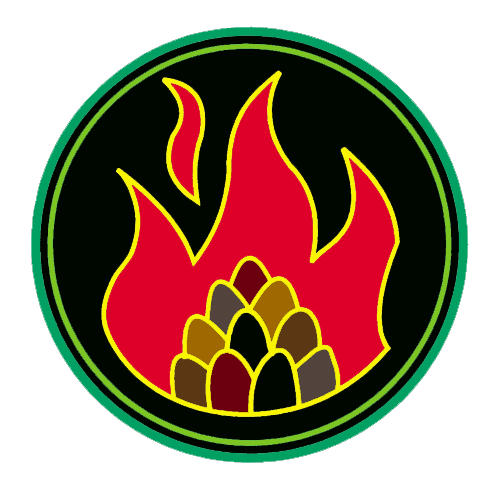 Ђ. А. Куна бр. 12, Бор; АПР – БД. 34029/2005; број рачуна 160-35971-27 Банка Интеса, експозитура у Бору;  матични бр. 17441531; ПИБ 100500644; факс 030/458-056; www.toplana.rsКомисија за јавну набавкуБрој: 1421Бор, 26.03.2019. годинеОдговори  Комисије за јавну набавку на захтев за додатним информацијама или појашњењима конкурсне документације за набавку резервних делова и материјала ЈНВВ 1.1.2/2019 На основу члана 63. Став 3. Закона о јавним набавкама („Сл. Гласник РС” бр.68/15)  Комисија за ЈНВВ 1.1.2/2019 на захтев за додатним информацијама и појашњењима конкурсне документације од 25.03.2019. године, а који гласи:Партија 10. Клингерит и плетеницеУ спецификацији тражених добара за позиције од 6-10 захтева се артикал са називом „клингерит водени“.Молимо за информацију о притиску, температури и радном медију где се тражени клингерит користи или неки други прецизнији назив за врсту клингерите који се тражи, јер појам водени клингерит није познат.У спецификацији за позиције 18-21 се захтевају „плетенице графитно азбестне“, а за позиције 22-25 „плетенице азбестне“.Напомињемо да је употреба свих азбестних производа у Републици Србији законом забрањена, па Вас молимо за информацију о адекватној врсти плетеница које би се користиле уместо наведених.Комисија за јавну набавку је дана 26.03.2019. године дала следећи одговор: Водени клингерит за притисак од 15 bar-а а медијум је вода температуре 80-100º С.Уместо графитно азбестних плетеница користе се тефлонске за заптивање високопритисних пумпи, медијум је вода 180º С а притисак је 25 bar-а.                                                                    Комисија за јавну набавкуРезервних делова и материјала ЈНВВ 1.1.2/2019